Распространение порнографии в глобальной сети Интернет – уголовно наказуемое деяние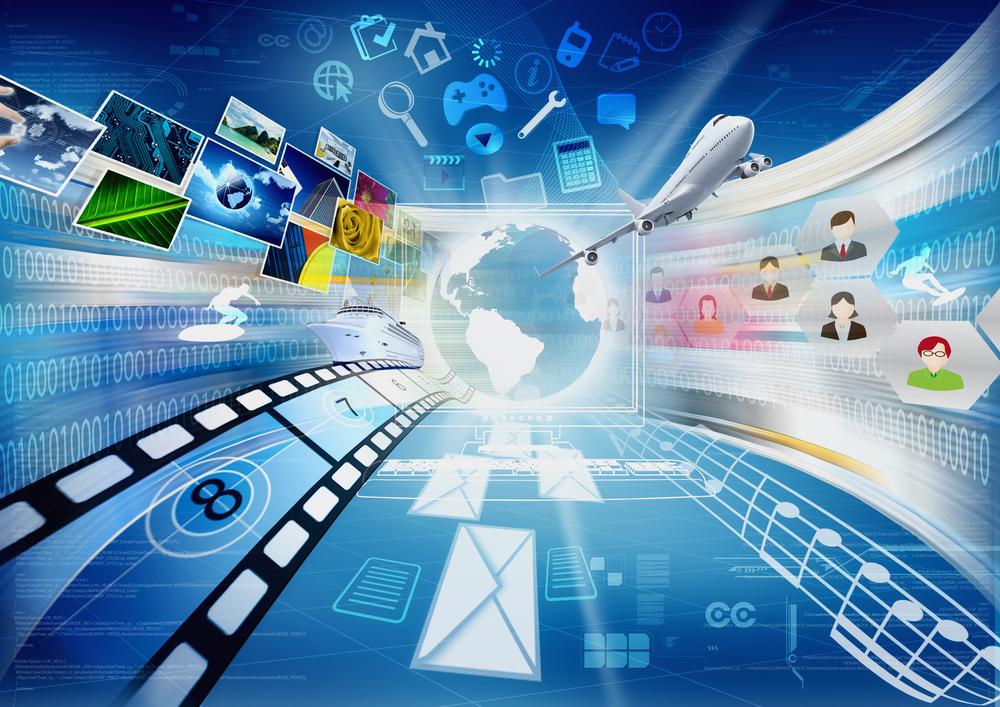 В современном мире многие сферы жизнедеятельности человека невозможно представить без компьютерных технологий. В настоящее время зачастую общение людей происходит посредством сети Интернет. Однако у некоторых людей общение сопровождается распространением порнографических изображений и видеофильмов. Напоминаем,  что изготовление либо хранение с целью распространения или рекламирования либо распространение, рекламирование, трансляция или публичная демонстрация материалов, печатных изданий, изображений, кино-, видеофильмов или сцен порнографического содержания, иных предметов порнографического характера, совершенные с использованием глобальной компьютерной сети Интернет является уголовно наказуемым деянием, за которое положено наказание в виде лишения свободы на срок от двух до четырех лет. 